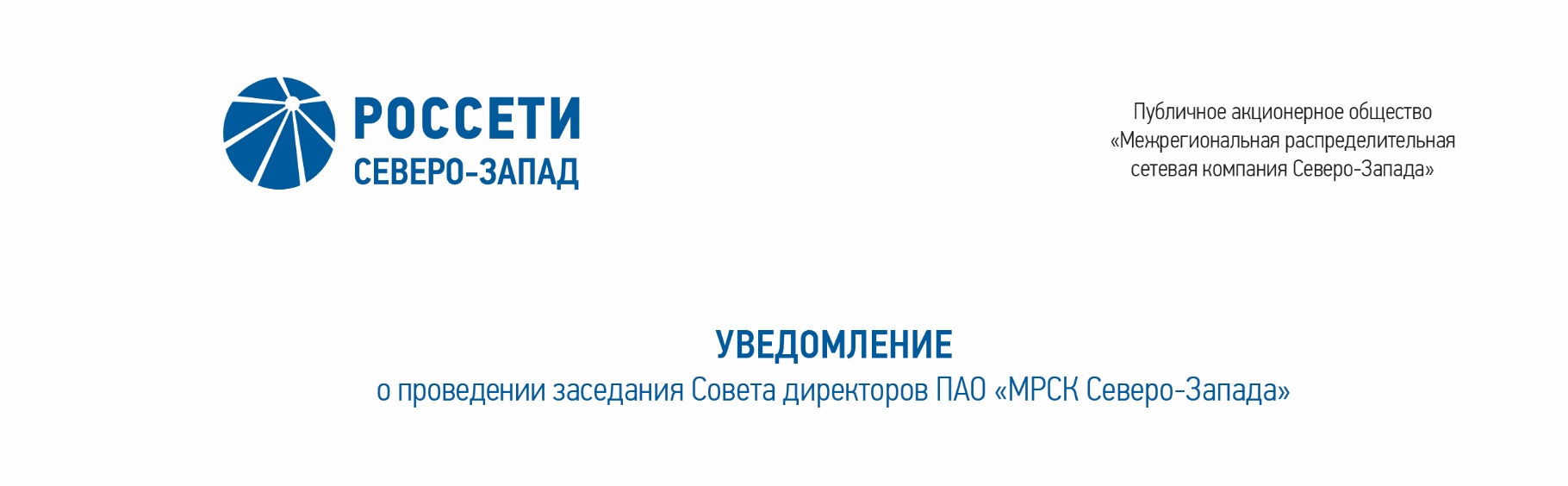 ПРОТОКОЛзаседания Комитета по стратегии Совета директоров ПАО «МРСК Северо-Запада»Форма проведения Комитета по стратегии (далее – Комитет) – заочное голосование.Председательствующий (лицо, подводящее итоги голосования): Председатель Комитета – Тихомирова Ольга Владимировна.Члены Комитета, принявшие участие в заседании:Башинджагян А.А.Головцов А.В.Иванова Т.А.Морозов А.В.Обрезкова Ю.Г.Павлов А.И.Парфентьев Н.А.Темнышев А.А.Федоров О.Р.Число членов Комитета, принявших участие в заседании, составляет 10 членов 
из 10 избранных членов Комитета. Кворум имеется.Решения на заседаниях Комитета принимаются простым большинством голосов избранных членов Комитета.ПОВЕСТКА ДНЯ:Об одобрении изменений, вносимых в инвестиционную программу ПАО «МРСК Северо-Запада» на период 2016-2025 гг., утвержденную приказом Минэнерго России от 30 ноября 2015 г. № 906, с изменениями, внесенными приказом Минэнерго России от 25 декабря 2020 г. № 24@.ВОПРОС № 1: Об одобрении изменений, вносимых в инвестиционную программу ПАО «МРСК Северо-Запада» на период 2016-2025 гг., утвержденную приказом Минэнерго России от 30 ноября 2015 г. № 906, с изменениями, внесенными приказом Минэнерго России от 25 декабря 2020 г. № 24@.Вопрос, поставленный на голосование:Рекомендовать Совету директоров ПАО «МРСК Северо-Запада»:1. Одобрить проект изменений, вносимых в инвестиционную программу ПАО «МРСК Северо-Запада» на период 2016-2025 гг., утвержденную приказом Минэнерго России от 30 ноября 2015 г. № 906, с изменениями, внесенными приказом Минэнерго России от 25 декабря 2020 г. № 24@, в соответствии с приложением к настоящему решению Совета директоров Общества.2. Поручить Единоличному исполнительному органу ПАО «МРСК Северо-Запада»:2.1 Обеспечить утверждение изменений, вносимых в инвестиционную программу ПАО «МРСК Северо-Запада» на период 2016-2025 гг., утвержденную приказом Минэнерго России от 30 ноября 2015 г. № 906, с изменениями, внесенными приказом Минэнерго России от 25 декабря 2020 г. № 24@, в Минэнерго России в порядке, установленном постановлением Правительства Российской Федерации от 1 декабря 2009 г. № 977 «Об инвестиционных программах субъектов электроэнергетики».2.2. Представить отчет об исполнении пункта 2.1. настоящего решения на рассмотрение Совета директоров ПАО «МРСК Северо-Запада» с указанием причин отклонений утвержденной инвестиционной программы от проекта инвестиционной программы, одобренного Советом директоров ПАО «МРСК Северо-Запада» (при наличии отклонений), в течение 30 рабочих дней после утверждения изменений, вносимых в инвестиционную программу ПАО «МРСК Северо-Запада» на период 2016-2025 гг., утвержденную приказом Минэнерго России от 30 ноября 2015 г. № 906, с изменениями, внесенными приказом Минэнерго России от 25 декабря 2020 г. № 24@, в порядке, установленном постановлением Правительства Российской Федерации от 1 декабря 2009 г. № 977 «Об инвестиционных программах субъектов электроэнергетики».Итоги голосования по данному вопросу:Решение принято.ПРИНЯТЫЕ РЕШЕНИЯ:По вопросу № 1 повестки дня:Рекомендовать Совету директоров ПАО «МРСК Северо-Запада»:1. Одобрить проект изменений, вносимых в инвестиционную программу ПАО «МРСК Северо-Запада» на период 2016-2025 гг., утвержденную приказом Минэнерго России от 30 ноября 2015 г. № 906, с изменениями, внесенными приказом Минэнерго России от 25 декабря 2020 г. № 24@, в соответствии с приложением к настоящему решению Совета директоров Общества.2. Поручить Единоличному исполнительному органу ПАО «МРСК Северо-Запада»:2.1 Обеспечить утверждение изменений, вносимых в инвестиционную программу ПАО «МРСК Северо-Запада» на период 2016-2025 гг., утвержденную приказом Минэнерго России от 30 ноября 2015 г. № 906, с изменениями, внесенными приказом Минэнерго России от 25 декабря 2020 г. № 24@, в Минэнерго России в порядке, установленном постановлением Правительства Российской Федерации от 1 декабря 2009 г. № 977 «Об инвестиционных программах субъектов электроэнергетики».2.2. Представить отчет об исполнении пункта 2.1. настоящего решения на рассмотрение Совета директоров ПАО «МРСК Северо-Запада» с указанием причин отклонений утвержденной инвестиционной программы от проекта инвестиционной программы, одобренного Советом директоров ПАО «МРСК Северо-Запада» (при наличии отклонений), в течение 30 рабочих дней после утверждения изменений, вносимых в инвестиционную программу ПАО «МРСК Северо-Запада» на период 2016-2025 гг., утвержденную приказом Минэнерго России от 30 ноября 2015 г. № 906, с изменениями, внесенными приказом Минэнерго России от 25 декабря 2020 г. № 24@, в порядке, установленном постановлением Правительства Российской Федерации от 1 декабря 2009 г. № 977 «Об инвестиционных программах субъектов электроэнергетики».К протоколу прилагаются:- опросные листы членов Комитета по стратегии Совета директоров Общества.Дата составления протокола: 24 февраля 2021 года.Председатель Комитета							О.В. Тихомирова Секретарь Комитета				   		           С.И. Капырин20.02.2021№  12№п/пФ.И.О. члена КомитетаВарианты голосованияВарианты голосованияВарианты голосования№п/пФ.И.О. члена Комитета«За»«Против»«Воздержался»1.Тихомирова О.В. «За»--2.Башинджагян А.А.«За»--3.Головцов А.В.--«Воздержался»4.Иванова Т.А.«За»--5.Морозов А.В.--«Воздержался»6.Обрезкова Ю.Г.«За»--7.Павлов А.И.«За»--8.Парфентьев Н.А.«За»--9.Темнышев А.А.«За»--10.Федоров О.Р.--«Воздержался»